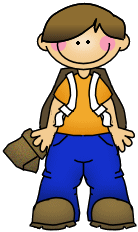 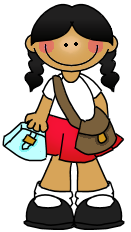 Guide à l’usage des parents et des enfants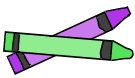  du bâtiment sud (rue Maisin)Année 2023-2024Saint Jean-Baptiste, NéthenPETIT ABECEDAIRE D’ORGANISATIONAAnnexe : Les classes de Mme Sandrine (P3/P4 A) et de Mme Marine (P3/P4 B) sont installées dans les locaux du 1er étage de l’école communale de Néthen. Ce bâtiment est appelé « sud/Maisin ».  Le bâtiment d’origine est appelé « nord/Couvent ». Tous ensemble, nous constituons l’école « Saint Jean-Baptiste ».Accueil : Si votre enfant n’a pas été déposé à la garderie côté nord avant 8h25, il doit être impérativement déposé à l’entrée du bâtiment sud/Maisin. Son enseignante l’y accueillera entre 8h30 et 8h40. Pas avant car il y sera sans surveillance ! Après, il sera considéré comme en retard.Lorsqu’il est entré dans le bâtiment, l’élève ne peut en aucun cas, sans en avoir reçu l’accord de son enseignante, faire demi-tour pour vous rattraper ou pour revenir chercher quelque chose à la maison. Cela sera expliqué en classe.  Merci d’y veiller de votre côté également.Absence : Toute absence doit être annoncée à la direction et à son enseignante par mail.  Ateliers du mardi/vendredi : ils permettent à l’équipe pédagogique de se concerter. Vos enfants participeront à des ateliers bibliothèque, ludothèque ou art. Ils auront lieu 1 mardi/vendredi sur 2, au sud/Maisin.  CCohabitation : L’école St Jean-Baptiste loue des locaux à l’école communale.  Chaque école reste indépendante, a son propre projet pédagogique et ses spécificités.  Les élèves des deux écoles se croiseront régulièrement dans le bâtiment communal.  Cependant, vu les horaires décalés, ils auront peu de moments communs.  Evidemment, nous tenons à ce que chacun fasse de son mieux, enfants comme adultes, pour que cela se passe vraiment bien au quotidien.Carte de sortie : Chaque fin de journée, votre enfant pourra rester à l’étude le mardi et/ou jeudi, et être repris par vous à l’heure exacte de sortie (15h25 ou 16h45 si étude), soit quitter seul l’école, soit se rendre avec le rang au « nord/Couvent » et y rester en garderie ou la quitter pour rentrer seul.  Pour cela, il faut avoir compléter le document de rentrée adéquat.  Il sera alors en possession d’une carte de sortie l’autorisant ou pas à rentrer seul certains jours.  Il ne sera donc plus sur la responsabilité de l’école. Sans cette carte ou un motif « spécial » écrit par le parent dans le journal de classe, il sera d’office accompagner en rang jusqu’à l’école «nord/Couvent » où se tiendra la garderie.DDépart : La garderie du matin sera toujours organisée côté nord/Couvent de 7h00 à 8h25.  Dès 8h25, les élèves de P3/4 formeront un rang pour se rendre sous surveillance côté sud/Maisin, où les enseignantes les accueilleront dès 8h30. Directrice : Mme Lucie enseigne 8 périodes en classe de P3/4, en dehors de sa charge de direction.  Elle reste la directrice de toute l’école St Jean-Baptiste et est donc à votre entière disposition en cas de difficulté ou de questionnement.  N’hésitez pas à solliciter un rendez-vous si besoin.EEducation physique : Tous les élèves de P3/P4 ont cours d’éducation physique le lundi matin, au départ de l’école «sud/Maisin », avec Mr Mathieu et Mr Sébastien. SAC A RAMENER JUSTE APRES LES CONGES.Ils se rendront en bus jusqu’à la salle omnisport. Ne soyez pas en retard.Etudes : A condition d’avoir suffisamment d’élèves et un encadrement adulte régulier et de qualité, une étude surveillée d’une heure sera organisée les mardis et jeudis, à l’école sud/Maisin.  C’est une étude dirigée, pas un cours de rattrapage et encore moins un cours privé.  Les adultes qui s’en occupent visent l’avancement des devoirs et la répartition du travail à domicile sur la semaine.  Ils interrogent, tant que possible, sur les leçons à étudier.La volonté d’avancer et le respect du cadre de travail doit venir de l’enfant.La signature du journal de classe, des contrôles et la vérification des avis et du travail à faire à domicile restent dans le chef du parent.FFeu de signalisation : Il sert à vous indiquer si le rang de la garderie du matin a déjà quitté l’école nord/Couvent.Il est placé sur le bord du parking.S’il est vert, vous pouvez encore déposer votre enfant à la garderie.S’il est rouge, vous avez raté le rang.  Votre enfant doit être déposé à l’école côté sud/Maisin.  Il y sera pris en charge par son enseignante entre 8H30 et 8h40.Fermeture : La fermeture des classes et du bâtiment côté sud empêche d’y revenir pour chercher un objet/cahier oublié.  Une attention particulière sera mise en place afin de responsabiliser les élèves à bien ranger leurs affaires et à faire leurs cartables de façon consciencieuse et méthodique.GGarderies : Les garderies du matin et du soir sont toujours organisées côté nord/Couvent dès 7h00 et jusqu’à 18h00, sous la surveillance de Mmes Marianne et Sylvie.La garderie du mercredi après-midi est organisée par la commune, côté sud.  Un bus viendra prendre les élèves qui en ont besoin vers 13h00 pour s’y rendre. Elle est gratuite et finit à 18h00.HHoraires : Accueil : de 8h30 à 8h40Début des cours du matin : 8h40Fin des matinées : 12h30Début des cours de l’après-midi : 13h40Fin des journées : 15h25Attention :Fin des cours le mercredi : 12h10IIntransigeance : Nous veillerons à la sécurité des élèves particulièrement durant les trajets entre les 2 bâtiments.  Nous comptons donc sur vous pour nous y aider ! Respecter les horaires, les rangs, les moments d’accueil ou de sortie.JJournal de classe : Il est l’outil de communication par excellence.       Utilisons-le ! Il doit être signé tous les jours par le parent, après avoir vérifié que les travaux à domicile ont bien été réalisés.MMidis : Les temps de midi se déroulent rue du Couvent, au nord.Par facilité pour les trajets, pensez à munir votre enfant d’un petit sac pour transporter son pique-nique et/ou sa gourde d’eau.Nous comptons sur les élèves pour aider à la tenue et au rangement du réfectoire/des locaux où ils mangeront les repas « tartines/ (soupes) » et les « repas chauds ».RRéunion : La première grosse réunion des parents des P3/4 aura lieu, en classe, le mardi  5 septembre, à 19h15, côté «sud/Maisin ». Elle aura toute son importance.La réunion des maternelles et P1, P2 et P5/6 aura lieu le jeudi 7 septembre, à 19h15, côté «nord/Couvent».)Deux autres réunions, individuelles seront organisées aux remises des bulletins de novembre et juin.Bien entendu, il vous est toujours possible de prendre rendez-vous entre temps (2ème bulletin ou autre) pour rencontrer les enseignantes et/ou la direction.  C’est un droit ! N’hésitez pas !Rang : Les déplacements des élèves d’un bâtiment à l’autre seront donc organisés en rang surveillé.  Nous demandons à chacun un comportement exemplaire en tant que piéton.  Chaque parent peut nous y aider en encourageant cette attitude et en respectant les règles et horaires de départ et d’arrivée.  Surtout, n’amenez pas votre enfant dans le rang en cours de route ou ne venez pas l’y «pêcher ».  C’est la sécurité de tous qui est en jeu ! Seul dépôt/reprise possible en cours de route : la place de Trémentines.Retard : En cas d’arrivée après 8h40, la porte centrale du bâtiment peut être  fermée à clé. Il faut donc rentrer discrètement et rapidement par le couloir et la classe des P3/P4 B.SSylvie : Mme Sylvie est la personne accueillante de référence pour les grands.  N’hésitez pas à la solliciter en cas de besoin ou à lui faire passer des messages vers l’équipe pédagogique.Sac de gym : Les sacs de gym resteront donc au sud/Maisin, accrochés aux porte-manteaux des élèves, et ceci jusqu’au prochain congé, où ils seront rapportés à la maison pour y être lessivés.			VVéloNous encourageons évidement les trajets à pied et à vélo (accompagnés jusqu’à 10 ans !).Par sécurité pour vos enfants, pensez au cadenas, au gilet fluo et au casque de sécurité.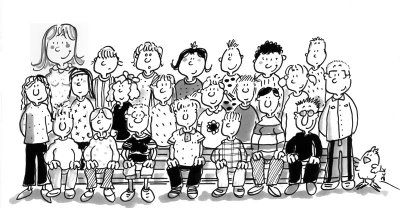 HORAIRE DE LA SEMAINE HORAIRE DE LA SEMAINE HORAIRE DE LA SEMAINE HORAIRE DE LA SEMAINE HORAIRE DE LA SEMAINE HORAIRE DE LA SEMAINE LUNDIMARDIMERCREDIJEUDIJEUDIVENDREDIDe 8h40à 9h30P3 Ed. Phys         P4 Mme MarineP3 NéerlandaisP4 Mme LucieDe 9h30 à10h25P3 Ed. Phys         P4 Mme MarineP3 NéerlandaisP4 Mme LucieRECREATIONRECREATIONRECREATIONRECREATIONRECREATIONRECREATIONDe 10h45 à 11h35         P4 Ed. Phys         P3 Mme Lucie P4 NéerlandaisP3 Mme MarineDe 11h35 à 12h30         P4 Ed. Phys         P3 Mme LucieP4 NéerlandaisP3 Mme Marine  Fin des cours à 12h10                                                                                          Rang retour                                                                                                                                           Rang retour                                                                                                                                           Rang retour                                                                                                                                           Rang retour                                                                                                                                           Rang retour                                                                                                                                           Rang retour                                                 De 13h40 à 14h30Ateliers du mardi(1X/4)Ateliers du vendredi (1X/4)Ateliers du vendredi (1X/4)De 14h30 à 15h25Ateliers du mardi(1X/4)Ateliers du vendredi               (1X/4)Ateliers du vendredi               (1X/4)       Rang retour                    Rang retour                                                           Rang retour                  Rang retour       Rang retour                    Rang retour                                                           Rang retour                  Rang retour       Rang retour                    Rang retour                                                           Rang retour                  Rang retour       Rang retour                    Rang retour                                                           Rang retour                  Rang retour       Rang retour                    Rang retour                                                           Rang retour                  Rang retour       Rang retour                    Rang retour                                                           Rang retour                  Rang retour